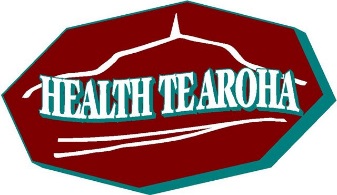 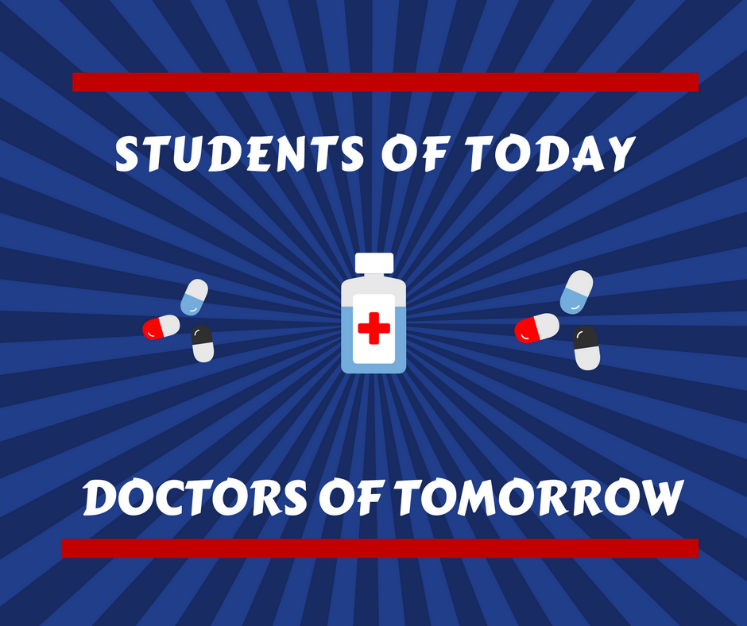 Do you need help managing hearing loss? Or do you need assistance with hearing technology? 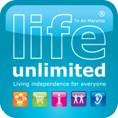 We have a visiting Hearing Therapist available to help. This is a FREE service for NZ citizens and permanent residents aged 16 years and over. Hearing therapy helps people manage the impact of hearing loss on their lives at home, at work and in social situations.  The visiting Hearing Therapist Sue Jennings is able to assist: Hearing evaluationCochlear implants – initial needs assessment, information, pre and post fitting rehab.Tinnitus managementMeniere’s diseaseHearing aid managementAssistive devices – amplified telephones, TV alarms etc.Discussion on funding options, including ACC, Veterans Affairs, Hearing Aid Subsidy that may be available to clients.Improving communication skillsWorkshops Hearing therapists do not fit hearing aids, but liaise with audiologists to support hearing aid fittings.Sue Jennings visits our clinic on the third Tuesday of every month, to make an appointment please call 0800 008 011, our receptionists are happy to make the call on your behalf if needed alternatively you can email hearing@lifeunlimited.net.nz or visit www.lifeunlimited.net.nz/hearing also there is more information on our pin board in reception.Our Face book page is now LIVE. Go and check it outLike & Follow us @health Te ArohaHealth Te Aroha is an accredited teaching practice, working with the University of Auckland’s Faculty of Medical and Health Sciences. Since 2006, we have accepted interns for their practical education and training in our community. This is for varying lengths of time between 2 weeks and 6 months. While here, interns and residents work alongside general practitioners, nurses, phlebotomists and paramedics. Residents that have completed their medical training and have their medical licence hold their own clinics supported by our GPs. Also Dr Hayley Scott and Dr Brendon Eade actively supervise interns consulting with their consenting patients. You may have heard or seen in the media lately the worsening shortages of rural GP’s across the country. The practice does hold hope that by giving students a positive experience in a rural GP practice, we may be able to attract doctors to Te Aroha or other rural practices. There are advantages for patients too; students tend to have more time and take excellent histories adding real value to patient records and of course, the students benefit greatly gaining practical experience from patients who are willing to be seen. Overall, we think this is a positive pursuit and look forward to hosting these budding doctors when they come.28 Church StreetPhone : 07 8848 053Fax: 07 8847 231reception@health-tearoha.co.nzOpening Hours:Weekdays -8.30am-5pmWeekends -12noon – 1pmWith the exception of public holidays and long weekends when we are closedWEBSITEWATCH THIS SPACE!